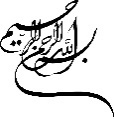 فرم پذیرش اولیه طرح پژوهشيپژوهشكده ژنتیک و زیستفناوری کشاورزی طبرستان1 - مدیر محترم پژوهش پژوهشکدهبا سلام،	احتراماً پیشنهاده طرح پژوهشی (داخلی ، مشترک ، بیرونی ) با عنوان ....................................................................................... ........................................................................................................................................................................................................................................................................................مجری ................................................ در مورخ ................................................ ثبت شد.امضای کارشناس پژوهشتاریخ2 - رئیس محترم شورای مدیران گروه پژوهشکده با سلام،	احتراماً به پیوست پیشنهاده طرح پژوهشی خانم / آقای ............................................................................. عضو هیأت علمی ................................................ گروه ................................................ با عنوان ............................................................................................................................................ جهت طی روند اداری به حضور ارسال میشود.امضاء مدیر پژوهشتاریخ3 - مدیر محترم پژوهش پژوهشکدهبا سلام،	احتراماً پیشنهاده طرح پژوهشی فوق در جلسه شماره ............................... شورای مدیران گروه پژوهشکده، بند ..................، مورخ ................................................ برای ادامه روند اداری مورد موافقت قرار گرفت □ / نگرفت □.امضاء رئیس شورای مدیران گروه پژوهشکدهتاریخ